TO APPLY: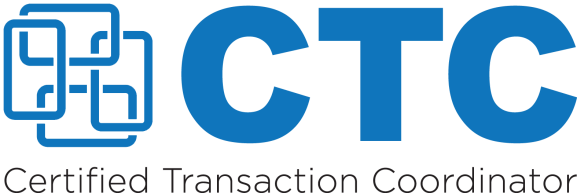 Submit this completed application along with copies of your exam transcripts and/or exam completion certificates to: education@car.org. Applications sent via email are strongly preferred. To apply by mail: C.A.R. Education, CTC Program, 525 S. Virgil Avenue,
Los Angeles, CA 90020. Please allow up to three (3) weeks upon receipt to process your application. Incomplete applications will take longer to process.
Please fill out this form in its entirety.You must take and successfully complete the required transaction coordinator courses. Please indicate which courses you have taken and when you passed the course exam. IF YOU ARE A NON-LICENSED APPLICANT		 Fundamentals of Transaction Coordination			Date Exam Passed:	Transaction Talk Workshop					Date Exam Passed: Real Estate Do’s and Don’ts for Non-Licensees		Date Exam Passed: Elective:								Date Exam Passed: IF YOU ARE A LICENSED APPLICANTFundamentals of Transaction Coordination 			Date Exam Passed: Transaction Talk Workshop					Date Exam Passed: Elective #1:							Date Exam Passed: Elective #2:							Date Exam Passed: ELECTIVES (see above for requirements)All About Disclosures OR Disclosures 1 & 2: What You Need to KnowCalifornia Residential Purchase Agreement (RPA)Risk ManagementTransaction Coordination 2: Beyond the ContractName as you would like it to 
 to appear on your certificateName as you would like it to 
 to appear on your certificateName as you would like it to 
 to appear on your certificateName as you would like it to 
 to appear on your certificateName as you would like it to 
 to appear on your certificateName as you would like it to 
 to appear on your certificateStreet AddressStreet AddressCityCityStateZip codeEmail addressEmail addressEmail addressPhone numberPhone numberPhone numberNon-licensedLicensed - Your BRE#Licensed - Your BRE#Licensed - Your BRE#Licensed - Your BRE#Licensed - Your BRE#